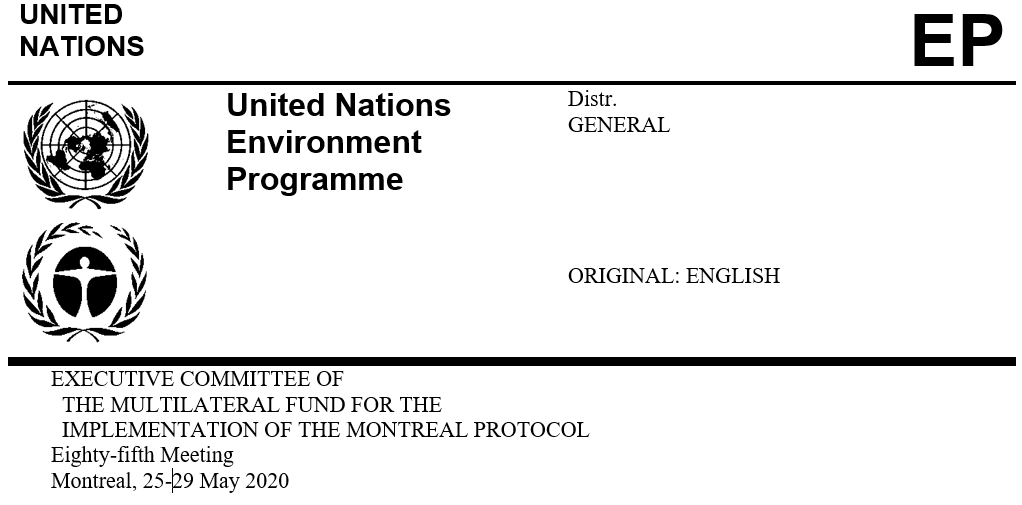    UNEP/OzL.Pro/ExCom/85/20/Corr.1
   12 May 2020        Postponed to 19-22 July 2020*CorrigendumPROJECT PROPOSAL:  BRUNEI DARUSSALAMThis document is issued to: Add to the end of paragraph 14(c), “and procure equipment and tools to strengthen the training centre IBTE (UNDP) (reallocated budget of US $29,903 from the previous tranche);”* Due to coronavirus disease (COVID-19)